ที่ ศธ .......................................	          	         โรงเรียน……………………………………………………………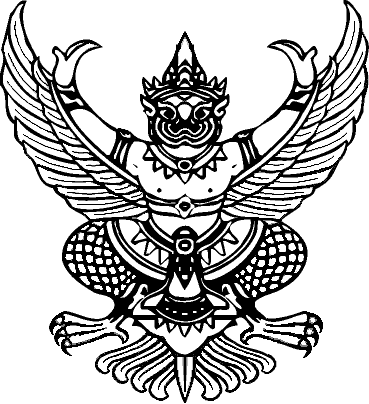 												                 ................................................................................											            วันที่…………..  เดือน พฤศจิกายน  2558เรื่อง    การขอเปลี่ยนตัวผู้เข้าแข่งขัน งานศิลปหัตถกรรมนักเรียน ครั้งที่ 65 ประจำปีการศึกษา 2558           ระดับเขตพื้นที่การศึกษา ฉะเชิงเทรา 1เรียน    ประธานศูนย์การจัดการแข่งขัน	ตามที่โรงเรียน..................................................สังกัด สำนักงานเขตพื้นการศึกษา.....................................................................................................................ได้ลงทะเบียนนักเรียนและครูผู้ฝึกสอนใน (ระบุกลุ่มสาระ)………………………………..
รหัสกิจกรรม (ID)………………….…ชื่อกิจกรรม……………………………………………………………..………………………………………….… ในการแข่งขันงานศิลปหัตถกรรมนักเรียน  ครั้งที่ 65  ประจำปีการศึกษา  2558 ระดับเขตพื้นที่การศึกษา ฉะเชิงเทรา 1 วันที่ 10  พฤศจิกายน  2558  นั้นโรงเรียน..............................................................มีความประสงค์ขอเปลี่ยนตัวผู้เข้าแข่งขัน  ดังนี้จึงเรียนมาเพื่อโปรดทราบและพิจารณา       ขอแสดงความนับถือ(……………………………………………..)ผู้อำนวยการสถานศึกษา…………………….. 
      (ประทับตราโรงเรียน)ที่ ศธ .......................................	          	         โรงเรียน……………………………………………………………												                 ................................................................................											            วันที่…………..  เดือน พฤศจิกายน  2558เรื่อง    การขอเพิ่มตัวผู้เข้าแข่งขัน งานศิลปหัตถกรรมนักเรียน ครั้งที่ 65 ประจำปีการศึกษา 2558           ระดับเขตพื้นที่การศึกษา ฉะเชิงเทรา 1เรียน    ประธานศูนย์การจัดการแข่งขัน	ตามที่โรงเรียน..................................................สังกัด สำนักงานเขตพื้นการศึกษา ………………………………………………............................................................ได้ลงทะเบียนนักเรียนและครูผู้ฝึกสอนใน (ระบุกลุ่มสาระ)………………………………………รหัสกิจกรรม (ID)………………….…ชื่อกิจกรรม……………………………………………………………..………………………………………… ในการแข่งขันงานศิลปหัตถกรรมนักเรียน  ครั้งที่ 65  ประจำปีการศึกษา  2558 ระดับเขตพื้นที่การศึกษา ฉะเชิงเทรา 1 วันที่ 10  พฤศจิกายน  2558  นั้นโรงเรียน..................................................................................มีความประสงค์ขอเพิ่มผู้เข้าแข่งขัน  ดังนี้จึงเรียนมาเพื่อโปรดทราบและพิจารณา       ขอแสดงความนับถือ(……………………………………………..)ผู้อำนวยการสถานศึกษา…………………….. 
      (ประทับตราโรงเรียน)ที่ ศธ .......................................	          	         โรงเรียน……………………………………………………………												                 ................................................................................											            วันที่…………..  เดือน พฤศจิกายน  2558เรื่อง    การขอเปลี่ยนตัวครูผู้ฝึกสอน งานศิลปหัตถกรรมนักเรียน ครั้งที่ 65 ประจำปีการศึกษา 2558           ระดับเขตพื้นที่การศึกษา ฉะเชิงเทรา 1เรียน    ประธานศูนย์การจัดการแข่งขัน	ตามที่โรงเรียน..................................................สังกัด สำนักงานเขตพื้นการศึกษา.....................................................................................................................ได้ลงทะเบียนนักเรียนและครูผู้ฝึกสอนใน (ระบุกลุ่มสาระ)………………………………..
รหัสกิจกรรม (ID)………………….…ชื่อกิจกรรม……………………………………………………………..………………………………………….… ในการแข่งขันงานศิลปหัตถกรรมนักเรียน  ครั้งที่ 65  ประจำปีการศึกษา  2558 ระดับเขตพื้นที่การศึกษา ฉะเชิงเทรา 1 วันที่ 10  พฤศจิกายน  2558  นั้นโรงเรียน..................................................................................มีความประสงค์ขอเปลี่ยนตัวครูผู้ฝึกสอน  ดังนี้จึงเรียนมาเพื่อโปรดทราบและพิจารณา       ขอแสดงความนับถือ(……………………………………………..)ผู้อำนวยการสถานศึกษา…………………….. 
      (ประทับตราโรงเรียน)ที่ ศธ .......................................	          	         โรงเรียน……………………………………………………………												                 ................................................................................											            วันที่…………..  เดือน พฤศจิกายน  2558เรื่อง    การขอเพิ่มครูผู้ฝึกสอนการแข่งขัน งานศิลปหัตถกรรมนักเรียน ครั้งที่ 65 ประจำปีการศึกษา 2558           ระดับเขตพื้นที่การศึกษา ฉะเชิงเทรา 1เรียน    ประธานศูนย์การจัดการแข่งขัน	ตามที่โรงเรียน..................................................สังกัด สำนักงานเขตพื้นการศึกษา..................................................................................................................ได้ลงทะเบียนนักเรียนและครูผู้ฝึกสอนใน (ระบุกลุ่มสาระ)………………………………………รหัสกิจกรรม (ID)………………….…ชื่อกิจกรรม……………………………………………………………..………………………………………… ในการแข่งขันงานศิลปหัตถกรรมนักเรียน  ครั้งที่ 65  ประจำปีการศึกษา  2558 ระดับเขตพื้นที่การศึกษา ฉะเชิงเทรา 1 วันที่ 10  พฤศจิกายน  2558  นั้นโรงเรียน..................................................................................มีความประสงค์ขอเพิ่มครูผู้ฝึกสอน  ดังนี้จึงเรียนมาเพื่อโปรดทราบและพิจารณา       ขอแสดงความนับถือ(……………………………………………..)ผู้อำนวยการสถานศึกษา…………………….. 
      (ประทับตราโรงเรียน)
ลำดับที่ชื่อ-สกุลผู้เข้าแข่งขัน(คนเดิม)ชื่อ-สกุลผู้เข้าแข่งขัน(คนใหม่)สาเหตุการเปลี่ยนลำดับที่คำนำหน้า  ชื่อ-สกุลหมายเลขประจำตัวประชาชนลำดับที่ชื่อ-สกุล  ครูผู้ฝึกสอน(คนเดิม)ชื่อ-สกุล  ครูผู้ฝึกสอน(คนใหม่)ลงลายมือชื่อยินยอม(ครูผู้ฝึกสอนคนเดิม)ลำดับที่คำนำหน้า  ชื่อ-สกุล